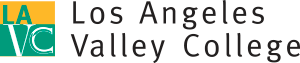 Citizens Building Oversight CommitteeMay 3, 2016MinutesPresident’s Conference RoomMembers:Chair*Welcome and IntroductionsPat Ballew welcomes everyone and asked each person to introduce themselves. Public CommentsNo public commentsApproval of MinutesApproval of minutes from November 2015 and March 2016.A motion was made and passed for the approval of the minutes. President’s ReportDr. Endrijonas mentioned the Freeway Lady Unveiling that occurred a few weeks ago. The event was very successful and the mural looks great. Paul Kerkorian was not able to attend unfortunately because he had to attend the State of the City meeting. Update on District Citizen’s Oversight Committee- Eric BubbersEric Bubbers reported on the April 29th meeting held at LATTC. The budget seems to be well at hand. $4.5 billion had been spent and $1.2 billion left to be spent. The timeline hasn’t changed significantly; all approved projects completed by the end of 2018. They keep track of the budget and also conduct a risk exposure analysis. There are sufficient contingencies and reserves such that the risk of unbudgeted additional expenditures would be covered. Bubbers provided an example of a case at LATTC.Information about the resolution of legal matters within the bond program was shared. In 2012, a new in house counsel was hired. Up until then, this position did not exist. A handout was shared regarding the amount spent for outside legal counsel; $34 million spent on outside attorneys. Valley Academic and Cultural Center (“VACC”) came up on an issue list. The bids on the VACC started in January and the budget has now been settled at $13 over the originally approved budget. It will be on the Board of Trustees agenda in June for approval. Dr. Endrijonas and Mark Strauss provided some history and all of the issues that have been faced with this project.Building Construction Update- Mark StraussStrauss provided a condensed report regarding the current projects since the committee had the opportunity to go on a campus tour before the meeting. VACC project going to the board on June.Provided the status and the timeline on the administration building. Hoping to be open to the students in the spring semesterProvided updates the central plant project, storm water project, fitness studio, etc. Odd MarketA community market that will occur once a month starting on Saturday, May 28th. Done by a vendor who does other similar markets. There will be antiques and food trucks in parking lot G. The success of the market will depict the occurrence in the future. The vendor is taking care of the marketing portion. Potential New BondDr. Endrijonas said that at the February board meeting, a contract with a firm was approved for polling taxpayers regarding their interest in this potential bond. The results will be shared once completed. Dr. Endrijonas handed out a sheet with a list of projects referred to as the Horizon 2 List and describing the categories and a brief summary of the proposed projects. The projects on list are not prioritized by importance.This bond would be at the very end of the November ballot if approved. We are currently mostly maxed out with the classroom space we have right now. The projected life of the new classrooms is anticipated to be about 50 years. The district has a pot of money with $71 million and they are currently figuring out how to allocate the funds. Dr. Endrijonas mentioned that the topic of gates enclosing the campus came up and the idea that it would help deter people from coming onto campus, but a gate will not stop someone and doesn’t seem like a good use of money. Items from the FloorDaniel Rabaso shared the concern of there being no security cameras in the Student Union building. Dr. Endrijonas mentioned that the security project is addressed and will be part of the $71 million pot. Rabaso also shared the interest of increased bike racks on campus. Ballew plans on attending council meetings and inviting certain members to join this committee. Asta Criss is having surgery and we would temporarily need a replacement for her. The next meeting will be held on July 12, 2016. AdjournmentMeeting adjourned at 7:30PM. NameAssociationPat Ballew*Member of the College FoundationEric BubbersLACCD RepresentativeAsta Criss (Absent)Valley Glen Neighborhood AssociationLisa Cahan DavisStudio City Neighborhood CouncilCarlos FerreyraGreater Valley Glen Neighborhood CouncilDiedra Stark Retirees Association of LAVCDaniel RabasoStudent RepresentativeVacantValley Village Neighborhood CouncilVacantMember at LargeVacantSherman Oaks Neighborhood CouncilEx-Officio:Erika Endrijonas College PresidentResource:Mark Strauss (Absent)College Project DirectorMike Lee (Absent)Vice President of Administrative ServicesArmine GalukyanExecutive Assistant